St. Leonard 11th Annual Turkey Trot Sponsorship Opportunities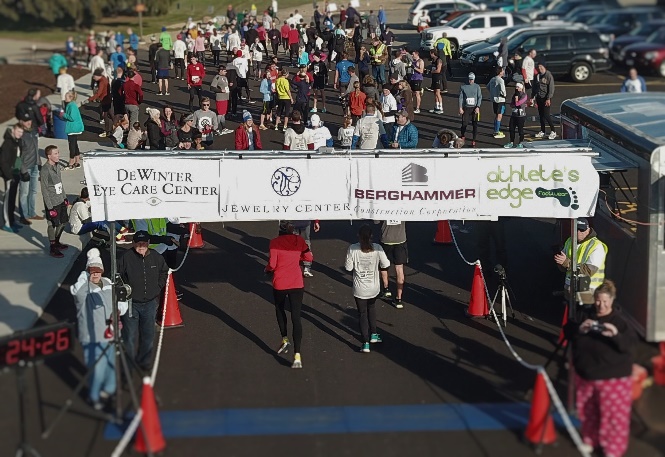 BRONZE SPONSOR   $200Printed company name on T-shirts Company name on 2023 registration formSILVER SPONSOR   $400 Logo on T-shirtsLogo on 2023 registration formGOLD SPONSOR   $800  Large logo placed higher on T-shirtsLogo on 2023 registration formSign with company logo to be placed in finish line areaPLATINUM SPONSOR - $1000+All gold sponsorshipYour banner prominently displayed at water stations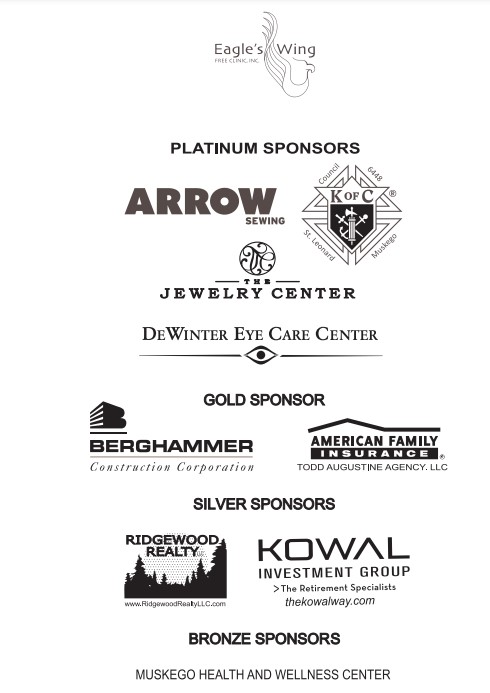 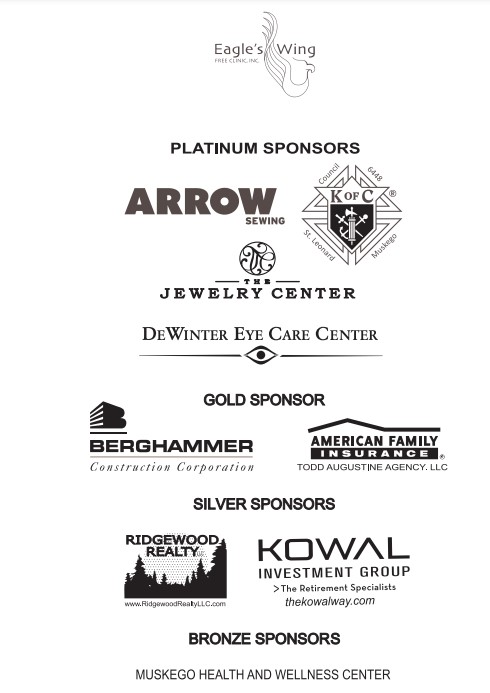 All proceeds from this year’s run will benefit Life’s Connection Community Health and Education Center with locations in Mukwonago and Waukesha.Please complete and return with payment by October 30th Checks payable to St. Leonard CongregationInclude Turkey Trot Sponsor in memoMail checks to:St. Leonard Turkey TrotW173 S7743 Westwood DriveMuskego, WI  53150Contact:  Allen Jorn Phone: (262)-408-3538Email:  allenjorn@sbcglobal.netCompany Name 						Contact Name 							            Sponsor Amount   $Email            							            PhoneThank you